RESUMEMONIKA ________________________________________________________________Career Objectives: To work at a challenging position with an organization which help me to grow in a professional and friendly ambience and where I can utilize my skills and strengths towards the achievement of your Institute’s goals and objectives. Further, I want to prove myself an asset for the organization. Synopsis of skills:Profound knowledge of Biology subject. Ability to assess the performance of students and provide them the correct feedback pertains to subject and its application. Excellent communication and written skills. Ability to experiment on different sections of biology. Capacity to research and problem solving attitude. Ability to motivate students as well as guide them for better results. Highly skilled in analyzing the subject for the students as well as an ability to use different methods of teaching. Good organizational skills and ability to arrange the sessions for students. Ability to maintain a good relationship with students as well as parents. Educational Qualification: Passed M.A (education) from Manav Bharti University,HP (2012).B.Ed.  (Science and biology as a teaching subject) from Agra University (2005).           M.Sc. in zoology from R.B.S College, Agra (Agra University in 2002).B.Sc. in Botany, Zoology & Chemistry from RBS College, Agra (Agra University in 2000)Passed XII from Kendriya Vidhayalaya No.1, Suratgarh (CBSE Board) in 1997(Science Stream).Passed X from Kendriya Vidyalaya No.1, Suratgarh (CBSE) (1995).Technical Qualification: Post graduate diploma in Computer Application(PGDCA) from STERLITE FOUNDATION, Govind Nagar, Agra affiliated to Mumbai.(MS-Office, Excel, Word &PowerPoint, Tally, C, C+, Internet, FoxPro, web design, etc) Technical skills: Good working knowledge in computer programs. Efficient in Excel and PowerPoint.   Additional Skills:Possess good communication skills.Possess good presentation skills.Complete knowledge of MS-Office and Internet.Possess good teaching skills.Professional experience: Worked as TGT-BIOLOGY in KR Mangalam World School Vaishali,Ghaziabad.Period:  12 March,2015 to 13 April,2016 .  Responsibilities:	Providing study material to the students and guiding them for using that material. Arranging lectures for students on Biology subject and offering them additional knowledge of the subject. Teaching 9 to 12 classes biology.Incharge of ECO-CLUB,organizing various activities to save nature.Holding Table-Tennis activity club for students.Prepared students for CBSE Regional Science Exhibition 2015.Organizing the Science quiz competition for students and providing them the necessary study material. Worked as a Biology teacher(TGT) in The Air Force School, Delhi.Period:April 2014 to oct 2014.Worked as a Biology teacher(TGT) in Air Force School, AgraPeriod: December 2006 to April 2014 .  Responsibilities:	Providing study material to the students and guiding them for using that material. Arranging lectures for students on Biology subject and offering them additional knowledge of the subject. Organizing the competition for students and providing them the necessary equipments. Preparing the lessons according to the needs of students. Arranging the tests for students for being efficient in the subject. Discussing with students and clarifying their doubts regarding the study work. Worked as a Biology teacher(PGT) in Milton Public School (CBSE Board) Agra Period: January 2002 to November 2004
Responsibilities: Assigning the study work to the students and helping them to solve the problems regarding the work. Providing a healthy atmosphere for better results in the teaching process. Participating with students in a discussion so that they can state their problems as well as update their knowledge. Advising the students regarding study related issues and thus making them proficient in the subject. Motivating students, evaluating their performances, and providing them a concrete feedback. Areas of Interest: Using the qualities for the growth of an organization Achieving the determined goals of an organization Seminar and Workshops:Participated in science workshop at Air force school,Gwalior(M.P)Participated in science workshop conducted by CBSE officers regarding CCE pattern at Air force school,Bareilly(U.P)Participated in Teacher’s workshop on life skills, organized at Air force school, Agra (U.P).Participated in Teacher’s workshop on life skills, organized at Air force school, Bareilly (up).Participated in Teacher’s workshop on Continues and comprehensive Evaluation(CCE),organized at K.R Mangalam World School,Vaishali Ghaziabad(up).AchievementsPassed UPTET-2011(Secondary Level)Passed CTET-2013(Secondary Level)Holding score card for PGT-BIOLOGY as qualified in All India Written Test for teachers conducted by Army Welfare Education Society(AWES)Teaching Experience: 10 YearsHobbies:Painting, singing, reading books, watching discovery channel etc.Personal Details:DOB			:        18th may 1980Languages Known 	:        Proficiency in English and Hindi.Marital Status	:         SingleExtracurricular Activities: Actively participated in Sports and Cultural programmes and whenever got an opportunity, participated in social service and social awareness programmes.
__________________________________________________________________________Job Seeker First Name / CV No: 1718238Click to send CV No & get contact details of candidate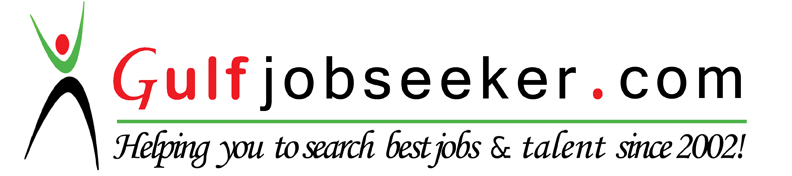 